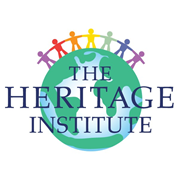 Welcome toEducation in an Age of PandemicTable of ContentsPages 2-4	Zoom Links, Schedules, Presenters, and	Presentation DescriptionsPages 5-6	Participant Instructions During & After Virtual Presentations.Zoom Meetings Video Sessions ParticipationAfter Live SessionTechnical StuffQuestions – Contact InformationPages 7-8	Presenters BiosZoom Links – SchedulesPresenters – Presentation Descriptions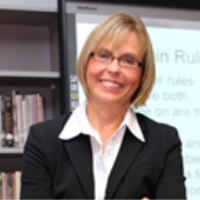 Keep Students From Falling Into The Cracks.  Monday – July 13th, 9:00 a.m. to 10:00 a.m. (PST)  Session #1Getting and keeping students engaged is challenging enough in the regular classroom, but increases in difficulty in online and virtual learning environments. Brenda will share some of her most creative strategies to pique student interest, making learning more meaningful while assuring the most important academic content gets across to students.  
Zoom Link:  https://us02web.zoom.us/j/84154207215    Brenda McKinney	 Zoom Meeting ID #: 841 5420 7215			______________________________________________________________________  

Getting Gritty In The Age Of Remote Teaching.  Tuesday – July 14th, 9:00 a.m. to 10:00 a.m. (PST)  Session #2
Patricia shares practices for crafting tasks, including grit and growth mindset, to develop self-directed learners. She’ll discuss digital tools and strategies that make it easier to engage students and maintain their interest in remote teaching.
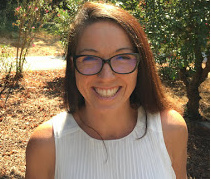 Zoom Link:  https://us02web.zoom.us/j/83590269826
Patricia Dickenson 	 Zoom Meeting ID #: 835 9026 9826			______________________________________________________________________Helping Students Find Themselves.  Wednesday – July 15th, 9:00 a.m. to 10:00 a.m. (PST)   Session #3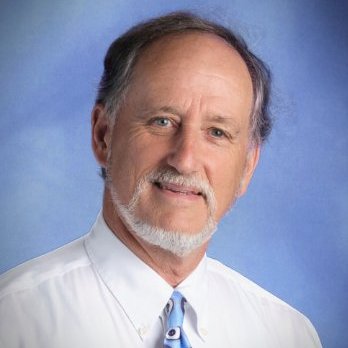 Language arts is a natural platform to help our students explore their identity through writing activities on family, culture, and other influences, on values, beliefs, and future goals. Sharing their explorations in the classroom or virtually has proven a meaningful way to maintain student interest and build a sense of community.  John will talk about the great success he has had with students from his sophomore English classes over the last twenty years and will share a recent culminating presentation done via zoom.
Zoom Link:  https://us02web.zoom.us/j/88133886386        John Creger	 Zoom Meeting ID #: 881 3388 6386______________________________________________________________________Writing Workshops That Really Work.  Thursday – July 16th, 9:00 a.m. to 10:00 a.m. (PST)   Session #4
Does writing seem hard to teach? Find out what’s most effective in teaching writing. Learn from your own writing insecurities as you acquire strategies that will get your students not only writing for longer periods of time, but with more voice, originality, and confidence. Let’s take your questions, fears, and dreams, and transform them into steps for how to succeed.
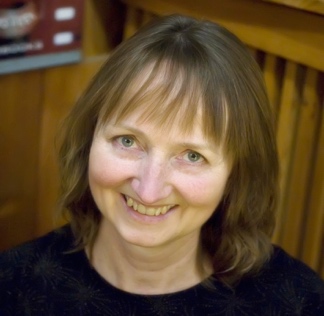 Zoom Link:  https://us02web.zoom.us/j/84282323245
           Deb Lund              Zoom Meeting ID #: 842 8232 3245			______________________________________________________________________Zoom Links – Schedules  Presenters – Presentation Descriptions
Virtual Teaching Tools You Can Use Any Time.   Friday – July 17th, 9:00 a.m. to 10:00 a.m. (PST)   Session #5
With the flurry of just surviving the transition to online schooling behind us, now may be the time to step back and look for ways to use virtual learning apps as an adjunct to live class instruction as well as flipped lessons and virtual teaching. Join the fun as we explore interactive apps (ranked by learning curve) such as EdPuzzle, WooClap, Kahoot, Parlay, and FlipGrid.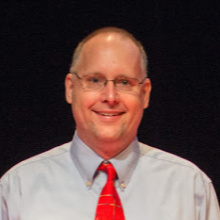 Zoom Link:  https://us02web.zoom.us/j/85723478428
       Michael Boll 	  Zoom Meeting ID #: 857 2347 8428
			  ______________________________________________________________________Trauma-Informed Teaching.  Monday – July 20th, 9:00 a.m. to 10:00 a.m. (PST)  Session #6 
In order to reach and support all students, we must approach everything we do through a trauma-informed lens. This means that we see the whole child, that we take life experience into account when planning instruction, that we understand common responses to trauma, and how that can impact our students in a learning environment.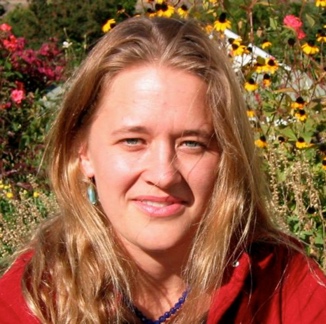    Zoom Link:  https://us02web.zoom.us/j/89339946816         Stacey Shaw	   Zoom Meeting ID #: 893 3994 6816			   ______________________________________________________________________
Beyond Fake News & Bias: Tips to Decipher Media.  Tuesday – July 21st, 9:00 a.m. to 10:00 a.m. (PST)   Session #7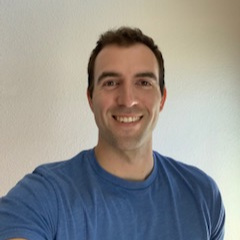 When we don't watch the news, we are uninformed, but watching the news makes us misinformed. Discover how media has been used throughout history to control the hearts and minds of the masses. This session will provide you with the tools, strategies, and ability to break down the walls of fake news and perceptual bias that keep us from the truth. 

Zoom Link:  https://us02web.zoom.us/j/81400188644           Corey Davis	   Zoom Meeting ID #:  814 0018 8644   			   ______________________________________________________________________
Zoom Links – Schedules  Presenters – Presentation Descriptions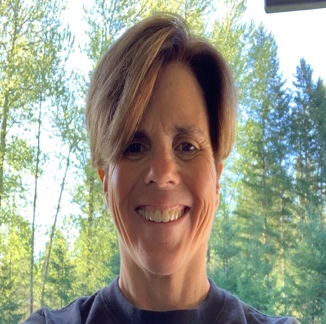 Let’s Get Physical: Exercises to Stir Up Energy & Brain Power. Wednesday – July 22nd, 9:00 a.m. to 10:00 a.m. (PST)   Session #8
Close the computers, put the pencils down, and bring a little exercise into the classroom! Get the student’s engines going, and their brains in gear, with these fun ideas for reviving energy and stirring up thinking power. Zoom Link:   https://us02web.zoom.us/j/88413737165            Terree Marvin 	   Zoom Meeting ID #: 884 1373 7165			   ______________________________________________________________________

Staying Happy In Challenging Times.  Thursday – July 23rd, 9:00 a.m. to 10:00 a.m. (PST)   Session #9
Social and emotional learning is especially important during these challenging times. We need to remind ourselves and our students that stress and unhappiness are states we can control. Join Charity as she discusses the action steps we can use to take control of our happiness and share that knowledge with our students.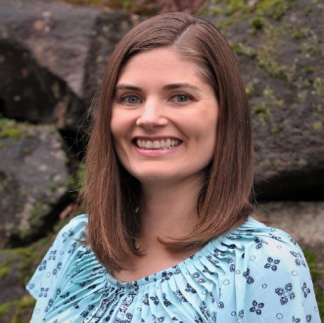 Zoom Link:  https://us02web.zoom.us/j/82294531844 
Zoom Meeting ID #: 822 9453 1844	
     Charity Staudenraus	                                             ______________________________________________________________________Prioritizing What Matters: Putting the Screen Down.  Friday – July 24th, 9:00 a.m. to 10:00 a.m. (PST)   Session #10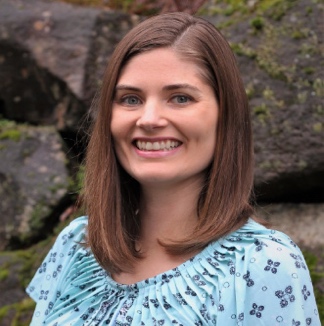 We need our digital devices, but they are addictive and cannibalize our time. Teachers need to be extra creative to engage kids virtually, especially when so many are spending many hours on devices apart from school time.  Charity discusses ways to minimize screen time for ourselves and students toward improving our mental and social health.Zoom Link:   https://us02web.zoom.us/j/82387126509    Charity Staudenraus	   Zoom Meeting ID #: 823 8712 6509   ______________________________________________________________________PARTICIPANT INSTRUCTIONS DURING & AFTER VIRTUAL ZOOM PRESENTATIONS
Zoom MeetingsEach participant in the zoom sessions must register with The Heritage Institute either for the Teaching Tips 10 hour class or the Educating in the Age of Pandemic 3-credit course. Non-registered participation is discouraged.We’ll use Zoom Meetings.  Watch this video if you’re new to Zoom.When you join the call, you will be taken to a “waiting room” landing page and will wait until the host admits a number of participants. Video Session ParticipationYou can choose to have your camera on or off. (Click the video icon on the left side in the control bar)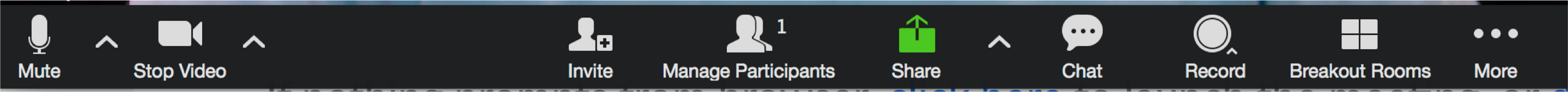 Participant audio is muted in Zoom Meetings until the presenter finishes lecturing, and then turned on during a discussion, unless otherwise suggested. Please do not use the chat until AFTER the presentation, as which time the presenter will field questions. After the presentation we will put participants into break-out groups for discussions focused on specific questions. After Live SessionLog onto your Heritage Institute online course after each session, select the session/ assignment in question.  If you attended, write a few sentences on what you took away from the presentation. If you did not attend, view the recorded session video, read the article (if any) and respond to the questions.Please rate each session using the link provided. Hours or credit are awarded based on our record of your participation in the course. You must comply with the above to get your transcript.NOTE: Participants registered for Teaching Tips: Virtual Class must complete their reflections for all assignments prior to Friday, August 7th, or two weeks after the last presentation, after which the class will be deactivated and hours will not be given for incompletes.  Under extreme circumstances, you may contact the registrar if you need an extension.  Registrar@hol.edu  Registrants for Education in the Age of Pandemic have six months from the time of registration to complete. You’ll receive a confirmation email once you complete the class/course. Please select the evaluation link to provide feedback on your experience. Technical Stuff Unless you just want audio, use a device that has a built-in camera so you can be seen.Participant microphone is muted automatically when you enter the session.  The host will unmute all or certain participants from time to time.A desktop computer is preferred for easier control or an iPad. Cell phones are more difficult to navigate.Adjust your sound controls to mid-way – not too loud or too soft.For sound/ microphone issues, see the following videos:Mac IOS 	More on Mac		Windows	More on WindowsIf sound/ mic issues persist, refer to the meeting invite details on the session schedule document found in the Introduction of your online course and call in on the telephone number for your time zone.Questions - Contact RegistrarPhone: 360-341-5141Email: registrar@hol.eduPresenters BiosMichael Boll, M.A. is an Apple Distinguished Educator, Podcaster, and Technology Coach at the International School Bangkok. Michael enjoys helping educators, parents, and students harness the transformative powers of technology and is an enthusiastic instructional designer and presenter. He works to make his courses and presentations information packed, slightly provocative, and fun. Michael has a teenage son with profound autism and is keenly interested in the special needs community and its population of diverse learners. This interest led Michael and his wife, Lori Boll, to open an innovative school in Shanghai (ShineAcademy.asia) for their son. 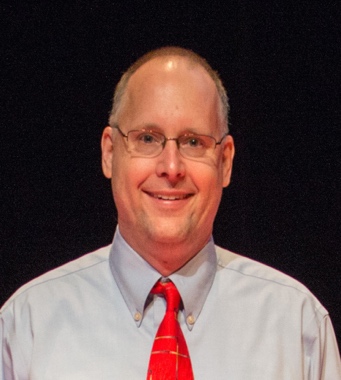 For more information on Michael Boll, and to view his courses, go to www.hol.edu.John Creger, Ph.D., is an English teacher and has been learning from sophomores at American High School in Fremont, CA, since 1988.  In his publications and presentations since 1998, John communicates to educators what his sophomores’ continuing response to his Personal Creed Project teaches him about a deeper kind of literacy. In 2015, John launched Thriving at the Core Presentations to share his developing approach with colleagues in their districts. He earned a B.A. from the University of California at Berkeley, and an M.A. from San Francisco State University, both in English. In recognition of the Personal Creed Project, the National Council of Teachers of  English and the National Writing Project presented John the James Moffett 
   Memorial Award for Teacher Research.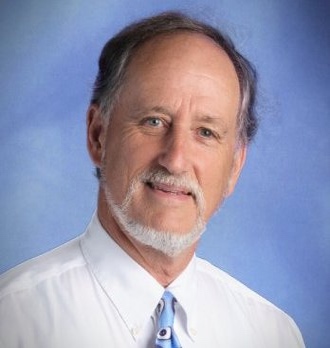    For more information on John Creger, you may email him at     jcreger@fusdk12.netCortland Davis, M.A.T., received his A.A. from Mt. Hood Community College, his B.A. from Wright State University, and his M.A.T. from Concordia University. Corey has experience teaching Social Studies, specifically U.S. History and A.P. Human Geography, at the high school level. He has served as an assistant baseball coach at his high school for the past five years, served on the AVID site team, and Equal Opportunity Schools site team.                                                                  For more information on Cortland Davis, and to view his courses, go to www.hol.edu.Dr. Patricia Dickenson is an Associate Professor of Teacher Education, a Program Lead for the Bachelor of Arts In Interdisciplinary Studies with the Preliminary Multiple and Single Subject Credential.  Her research area focuses on mathematics, professional development, and technology. Dr. Dickenson has worked in higher education for the past eight years, published two books, and has over 12 book chapters and articles. 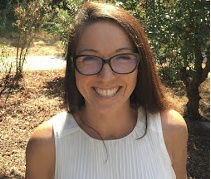 For more information on Dr. Patricia Dickeson, and to view her courses, go to www.hol.edu.Deb Lund, M.A. is a bestselling children’s author, a creativity coach who partners with those who want more joy and meaning in their lives, and a past classroom and music teacher, teacher-librarian, and founding director of an arts-based school. Deb is a popular presenter at schools, libraries, and conferences. Her master’s project focused on teaching writing, and for the past few decades, she has taught teachers, students, and writers of all ages. Deb is especially passionate about supporting those who share her commitment to getting kids reading and writing.                                                                                                                                               For more information on Deb Lund, and to view her courses, go to www.hol.edu.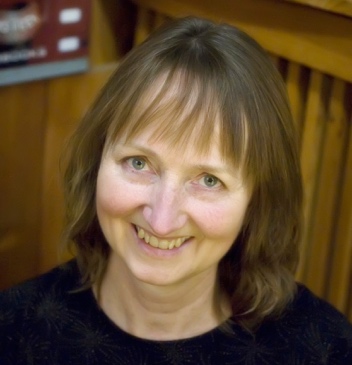 Terree Marvin, B.A. is a teacher of history and writing to 7th and 8th graders as well as PE to grades K-12 at River Home Link in Battle Ground WA.  It's an alternative school where the parents are our co-teachers, and learning happens at both school and home.  Teree's goal is to inspire her students by motivating them to strive for excellence and to help them face life's challenges.                                                                                                                                                        To contact Terree Marvin, you may email her at marv772@aol.com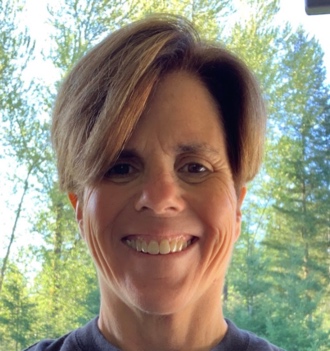 Brenda McKinney, M.A. & CEO of Vancouver, WA based BrainVolution, is a developer and dynamic facilitator of workshops that teach practical thinking and learning tools for raising student achievement with the brain in mind. She brings 30+ years of experience at the elementary, middle school, high school, and university level as a mentor teacher, consultant, motivational speaker, university instructor, and reading specialist. Brenda has her Master’s in Education from Washington State University and is nationally certified in Brain-Based Learning through the renowned Jensen Corporation, led by Eric Jensen, a noted international spokesperson for neuroscience and education.                                                                                                                           For more information on Brenda McKinney, and to view her courses, go  
     to www.hol.edu.Stacey Shaw, M.Ed.  has taught all ages, from kindergarten through college in subjects ranging from English Language Arts and Social Studies to English as a Second Language and Spanish. She received her Bachelor of Arts from The Evergreen State College in 1992. Her undergraduate studies focused on bilingual education, Spanish language, and Latin American Studies. She received her Master of Arts in Education from Prescott College in 2003. Stacey is currently working on her Doctorate of Education at Lewis and Clark College.                                    For more information on Stacey Shaw, and to view her courses, go to      
www.hol.edu. 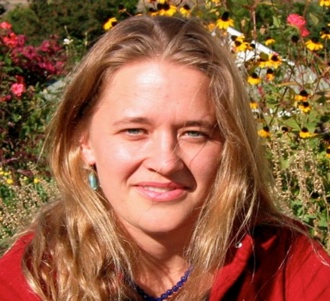 CHARITY STAUDENRAUS, M.A.T., received her B.A. from Willamette University, her M.A.T. from Willamette University. Charity has experience teaching math, science, social studies, business, and language courses at the middle and high school level. She is currently serving on the 2014-2017 Oregon Science Content and Assessment Panel as well as the Oregon Instructional Materials Criteria Development Committee. Also, Charity is consulting on a Rutgers University and W.P.I. Project funded through multiple Department of Education and National Science Foundation Grants.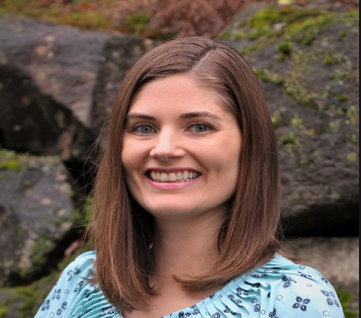 For more information on Charity Stuadenraus, and to view her courses, 
go to www.hol.edu. 